                  Scenariusz  lekcji geografii w klasie VII  z wykorzystaniem   tablicy interaktywnejProwadzący Bernadeta CiapaTemat: Lasy w Polsce                                                                                                                    Hasło programowe: Cechy środowiska przyrodniczego Polski na tle Europy.                                                                                                          Zakres treści:                                                                                                                               Typy zbiorowisk leśnych w Polsce,                                                                                       Funkcje lasów,                                                                                                                     Wskaźnik lesistości w Polsce na podstawie danych statystycznych,                        Przestrzenne zróżnicowanie lesistości w Polsce,                                                                 Dziedzictwo przyrodnicze Polski.                                                                                                 Cel główny: Zapoznanie uczniów z rodzajami lasów występujących w Polsce oraz przyczynami przestrzennego zróżnicowania wskaźnika lesistości w Polsce.                                                     Cele szczegółowe:                                                                                                                Uczeń zna:                                                                                                                                Wartość wskaźnika lesistości w Polsce                                                                                   Rodzaje lasów,                                                                                                                         Terminy: „lesistość” , „monokultura”, ”bory”, „grądy”, „olsy”, „łęgi”.                                        Uczeń wyjaśnia:                                                                                                            Przyczyny zróżnicowania lesistości w Polsce.                                                                        Uczeń potrafi:                                                                                                                       Rozpoznać na fotografiach rodzaje lasów w Polsce.                                                                    Omawiać znaczenie lasów.                                                                                                      Porównać wskaźnik lesistości woj. lubuskiego i woj. lubelskiego.                                            Korzystać z map, fotografii (technologii informacyjno-komunikacyjnych)                                                                                                   Postawy                                                                                                                                        Uczeń:                                                                                                                                    Umiejętnie pracuje w zespole klasowym                                                                           Przyjmowanie postawy szacunku do środowiska przyrodniczego oraz rozumienie potrzeby racjonalnego w nim gospodarowania.                                                                                   Umiejętnie przekazuje zdobyte informacje innym uczniom.                                                     Formy pracy: Indywidualna, grupowa,                                                                                      Metody: Burza mózgów, praca z podręcznikiem, analiza map, analiza ilustracji z Internetu,                                                                                                                         Środki dydaktyczne:• Podręcznik , multimedialny atlas geograficzny Polski, teksty źródłowe, animacje przygotowane przez nauczyciela, 5 kopert z nazwami środowisk leśnych,Przebieg lekcji:Faza wprowadzająca:Czynności organizacyjneWprowadzenie uczniów w tematykę lekcji. Uczniowie odpowiadają na pytania dotyczące klimatu Polski , podają nazwę strefy klimatycznej, w  której leży Polska oraz określają typ klimatu naszego kraju. Uczniowie porównują mapy zmian zasięgu lasów w Polsce na przestrzeni wieków. Ochotnicy podają przyczyny tych zmian.Uczniowie odczytują z wykresu informacje dotyczące składu gatunkowego polskich lasów. Starają się wyjaśnić znaczenie pojęcia : monokultura. Faza realizacyjna:Nauczyciel dzieli klasę na 5 grup. Każda grupa otrzymuje kopertę z elementami układanki dotyczącej różnych środowisk leśnych występujących w Polsce.Na podstawie podręcznika, map, tekstów źródłowych uczniowie w grupach wybierają z układanki elementy dotyczące wskazanego zbiorowiska a następnie uzupełniają tabelę narysowaną na tablicy. 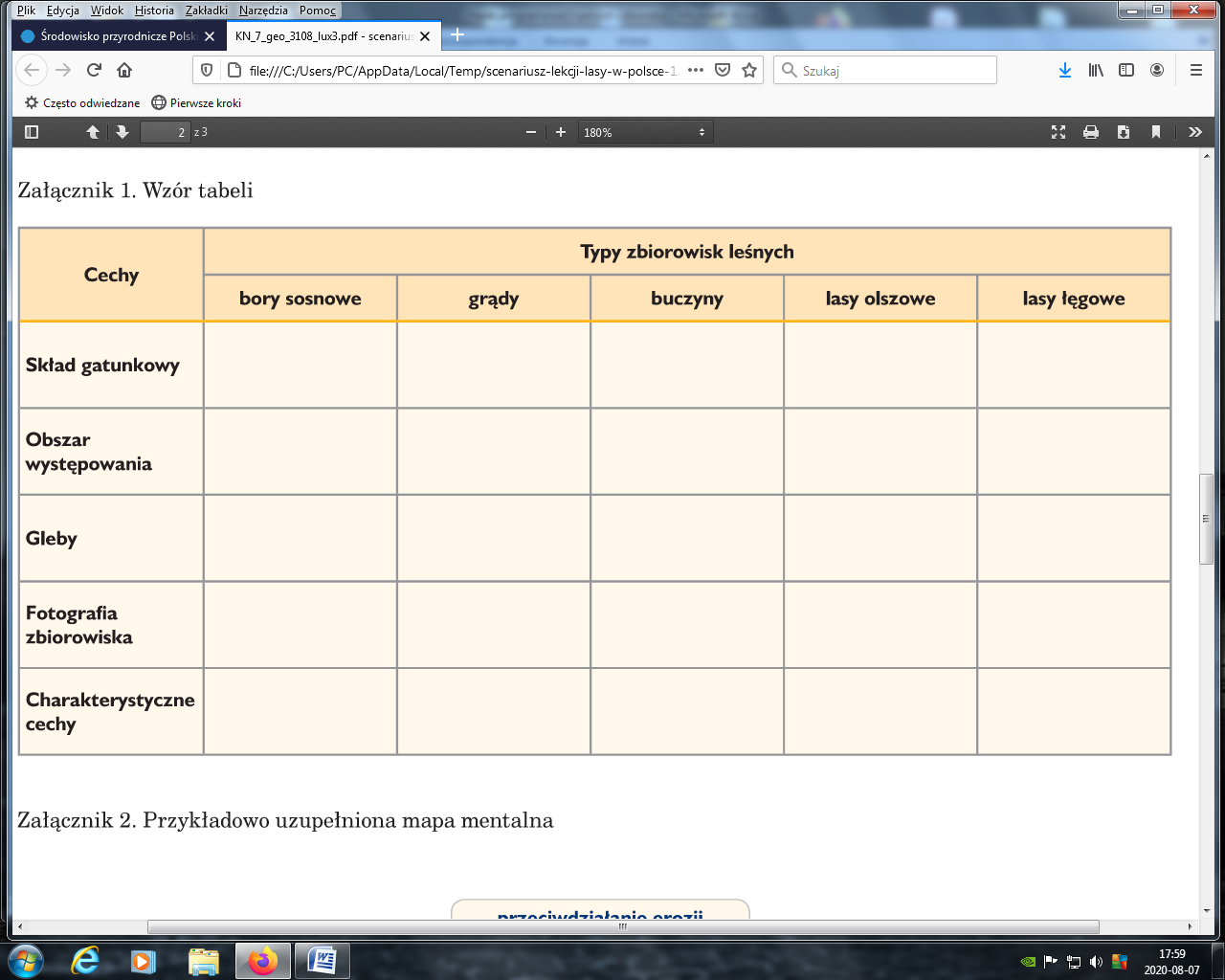 Wklejają również odpowiednie zdjęcia przygotowane wcześniej przez nauczyciela. 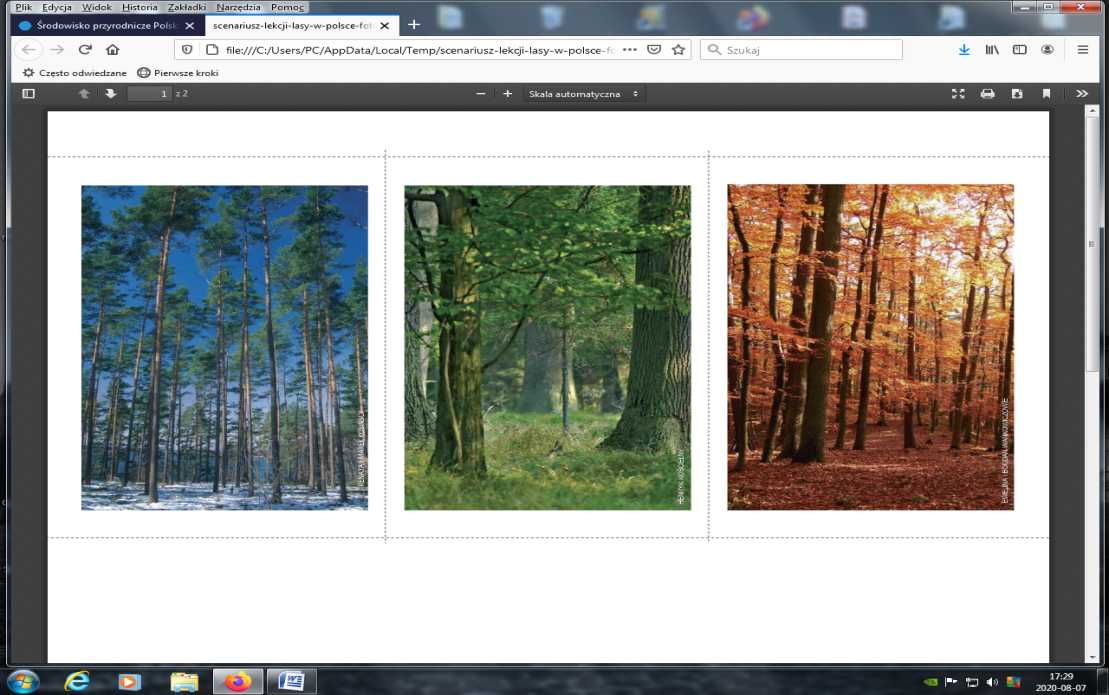 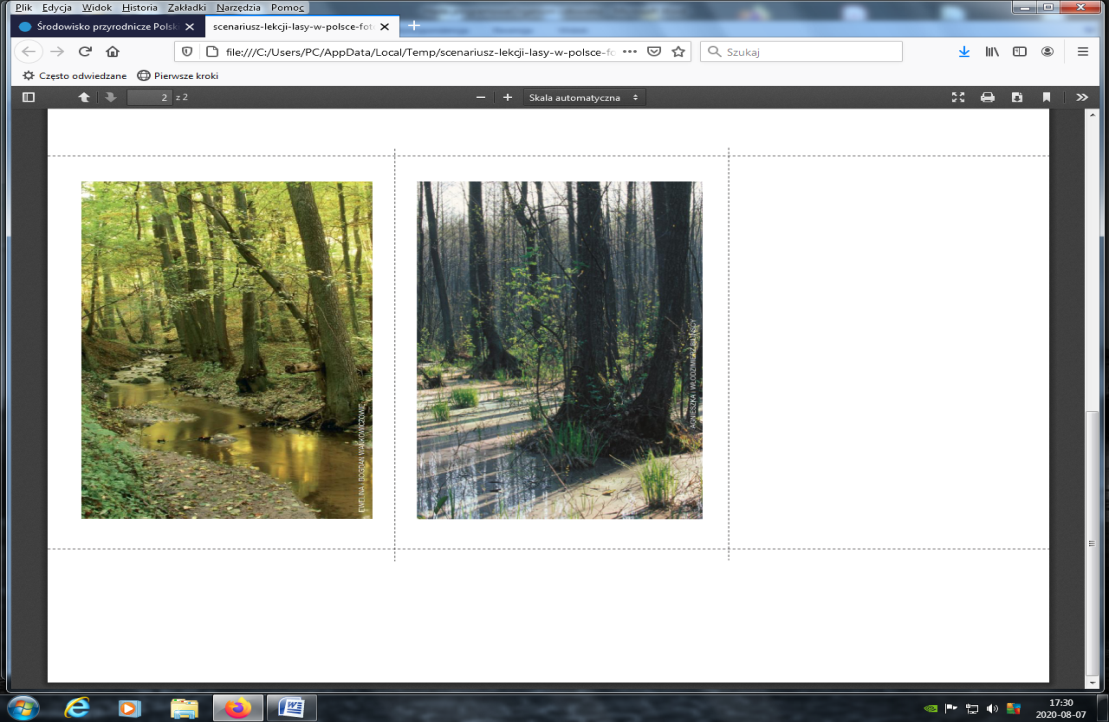 Nauczyciel kontroluje pracę uczniów, pomaga im oraz wyjaśnia wątpliwości. Po zakończonej lekcji nauczyciel wykonuje screen tabeli i przesyła uczniom.Faza podsumowująca:Nauczyciel pokazuje na tablicy fragment mapy mentalnej pt: Funkcje lasu i przeprowadza burzę mózgów. W pustych miejscach zapisuje propozycje i skojarzenia uczniów. Może to stanowić notatkę z lekcji.Nauczyciel ocenia pracę w grupach oraz indywidualna pracę uczniów na lekcji.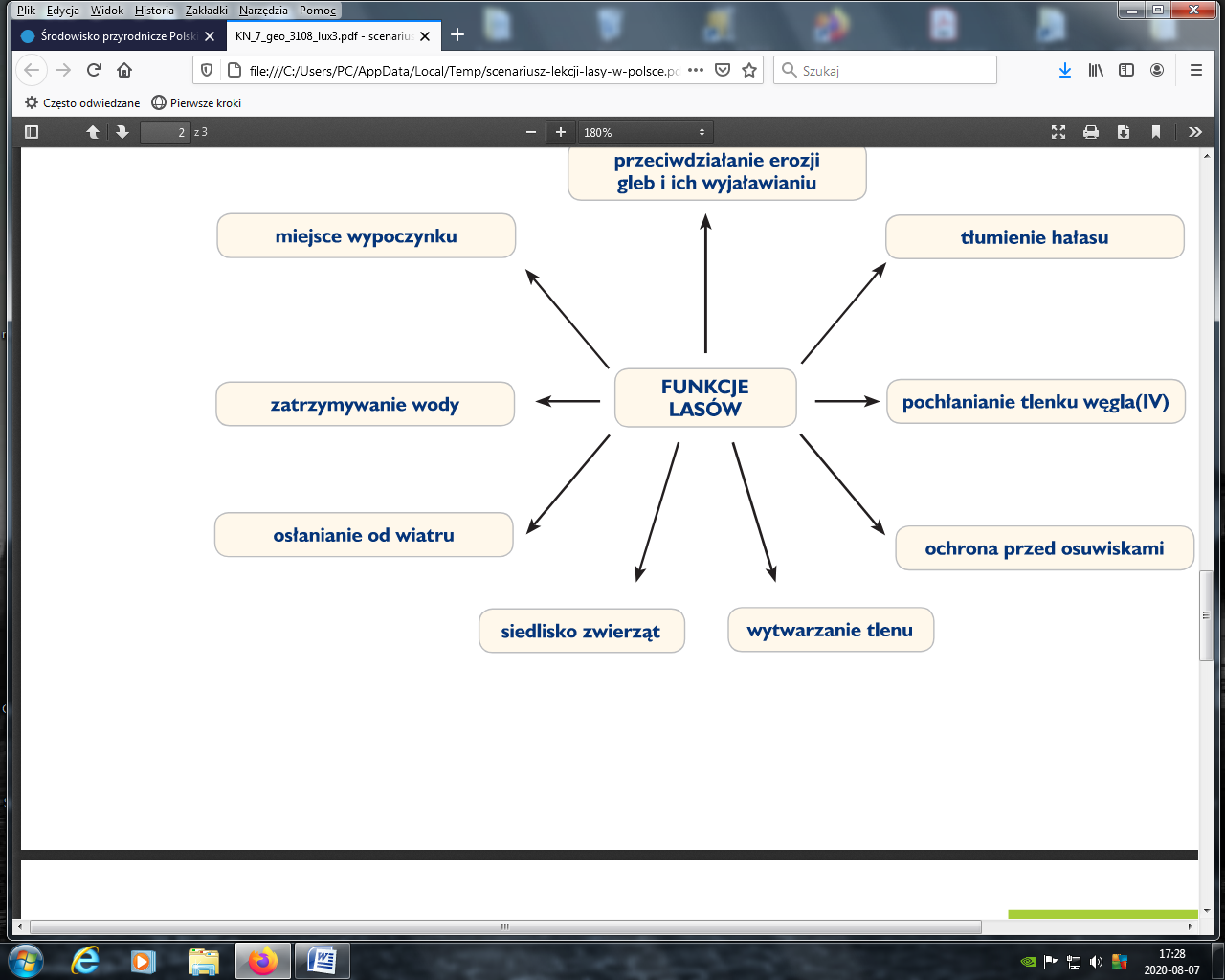 